Сумська міська радаVІІІ СКЛИКАННЯ ХІІ СЕСІЯРІШЕННЯвід 27 жовтня 2021 року № 2178-МРм. СумиРозглянувши звернення громадянки, надані документи, відповідно до статті 12, частини третьої статті 20, частини восьмої статті 186 Земельного кодексу України, статті 50 Закону України «Про землеустрій», частини третьої статті 15 Закону України «Про доступ до публічної інформації», рішення Сумської міської ради від 24.04.2019 № 4989-МР «Про добровільне приєднання територіальних громад сіл Піщане, Верхнє Піщане, Загірське, Трохименкове, Житейське, Кирияківщина Піщанської сільської ради Ковпаківського району               м. Суми до територіальної громади міста Суми Сумської міської ради», враховуючи рекомендації постійної комісії з питань архітектури, містобудування, регулювання земельних відносин, природокористування та екології Сумської міської ради (протокол від 16.09.2021 № 34), керуючись пунктом 34 частини першої статті 26 Закону України «Про місцеве самоврядування в Україні», Сумська міська радаВИРІШИЛА:Відмовити Мозговій Анастасії Миколаївні в затвердженні проекту землеустрою щодо відведення земельної ділянки для індивідуального садівництва, розташованої за межами населених пунктів, на території Сумської міської територіальної громади (Піщанський старостинський округ), площею 0,1093 га, кадастровий номер 5910191500:01:008:0324 та наданні цієї ділянки у власність, у зв’язку невідповідністю його положень вимогам законів та прийнятих відповідно до них нормативно-правових актів, документації із землеустрою або містобудівної документації, а саме:невідповідністю вимогам частини третьої статті 20 Земельного кодексу України, якою визначено, що категорія земель та вид цільового призначення земельної ділянки визначаються в межах відповідного виду функціонального призначення території, передбаченого затвердженим комплексним планом просторового розвитку території територіальної громади або генеральним планом населеного пункту, у зв’язку з відсутністю таких планів.Сумський міський голова                                                     Олександр ЛИСЕНКОВиконавець: Клименко Юрій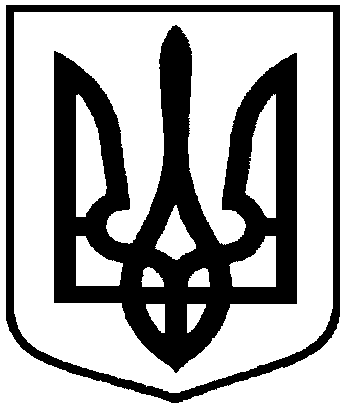 Про відмову Мозговій Анастасії Миколаївні в наданні земельної ділянки у власність, розташованої за межами населених пунктів, на території Сумської міської територіальної громади (Піщанський старостинський округ), площею 0,1093 га